для учащихся 8 – 11 классов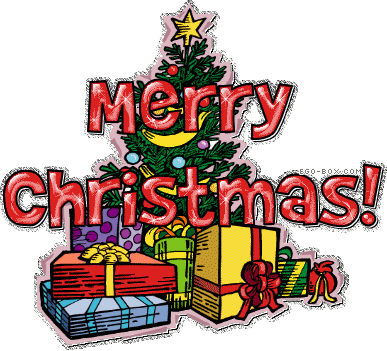                                                                                                                                        Учитель английского языка Вальченко М.Р.2014 г.Цель: расширить знания учащихся о традициях празднования Рождества в странах изучаемого языка.Сопутствующие задачи:Образовательные:Совершенствование навыков устной речиРасширение лексического запаса по теме «Рождество»Расширение кругозора и знакомство с традициями страны изучаемого языкаАктуализация страноведческого материалаРазвитие социокультурной компетенцииВоспитательные:Формирование навыков общаться и работать в командеПовышение интереса к изучению английского языкаРазвивающие:Развитие творческих способностей учащихсяФормирование мотивации к изучению иностранного языкаОборудование: экран, презентация, аудионоситель,р ождественские атрибуты и т.д. Ход мероприятияЗвучит песня “Summertime” в исполнении Э. Фитцджеральд и Л. Армстронга. Санта-Клаус сидит в задумчивости и вздыхает.Голос за кадром:  Somewhere in the North Pole…The residence of the greatest wizard of Christmas-Santa Clause.Санта-Клаус: Oh, well, well, well. This Christmas… Again. Delivering all these presents is driving me up a wall. Last time I got stuck in the chimney. Oh, summer, parties, sea, Hawaii (вздох)Музыка прекращается. Заходит Эльф.Эльф: Santa, may I come in?Санта-Клаус: Oh, Yensi, you are welcome!Эльф:  You Know, Santa, everything is ready. Your sack is filled with presents. Christmas is coming. It’s time to go…Санта-Клаус: Oh-oh-oh…Эльф:  Why are you so sad?Санта-Клаус: To tell the truth, Yensi, it seems to me that children are no longer happy when they get toys as Christmas presents… Ho-ho-ho… obviously, we should do something with it.Эльф: No, no, no. You must be kidding, Santa! I bet, every child in this world likes toys!!!Санта-Клаус: You have another guess coming! Watch your step with modern children!Эльф: Oh, Santa, what should we do?! What should we do?! What should we do with it?!!!Санта-Клаус: Hey, Yensi, take it easy… Let’s think about the problem( задумались на 2-3 секунды )Эльф: Oh, I have an idea! Performance… Performance is a good way out!Санта-Клаус: Do you really think it may work?Эльф: Hm, sure. If you don’t believe me, just see it with your own eyes: the 10th form is especially good at it!Сказка от учащихся 10 класса_________________________________________________________Санта-Клаус: Wow! Great! Wonderful! You were definitely right!Эльф: Did you like it?Санта-Клаус: Certainly, Yensi!Эльф: In that case, let’s see more. 9th form  – you are welcome!__________________________________________________________Сценка учеников 9 класса__________________________________________________________Эльф: So, Santa, how do you find the work of my friends?Санта-Клаус: Fantastic! I just wonder where did you find such talented guys?Эльф: Oh, frankly speaking, they are all students of our school. Санта-Клаус: And what else can they show?Эльф: 8th form! You are on!__________________________________________________________Музыкальная сценка учеников 8 класса __________________________________________________________Эльф: Oh, Santa, there is a letter for you FROM ONE Mexican boy.Санта-Клаус: Let’s read itWell, it’s a pretty hard task…Эльф: Don’t worry, Santa! I’m acquainted with one girl, who is a brilliant singer! It is she, who can present Pedro with the Christmas song! Her name is Maria Shulga!__________________________________________________________Музыкальное поздравление от ученицы 8 класса Шульга М.________________________________________________________Санта-Клаус напевает: «Last Christmas I gave you my heart…»…Смотрит в мешокСанта-Клаус: You know, Yensi, I think there won’t be enough presents for all the children. We need the sack to be kram-full.Эльф: No problem! 11th form will be our next present!Юмористическая сценка учеников 11 класса __________________________________________________________Санта-Клаус: Whichever way you look at it, Christmas is the best holiday among all!Эльф: That’s true! And the greatest thing about it is that it is celebrated both by children and adults, students and professorsСанта-Клаус: I’m really proud of announcing our teachers performance!__________________________________________________________Номер от учителей школы __________________________________________________________Все участники мероприятия выходят на сцену, поздравляют друг друга с Рождеством и поют вместе песню «We wish you a Merry Christmas»